   www.beautyway-s.ru  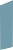 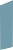 Регистрационное удостоверение РосЗдравНадзора — признак современного предприятия и гарантия Вашей ответственности перед клиентом и государствомРегистрационное удостоверение РосЗдравНадзора всегда являлось и является признаком хорошего профессионального тона среди специалистов  beauty-индустрии.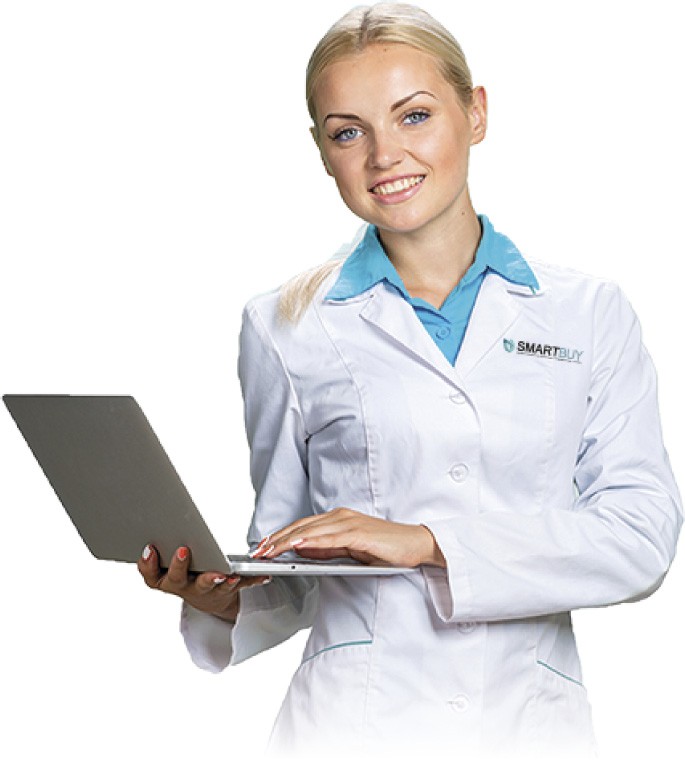 Наличие у аппарата РУ говорит о том, что методики, которые реализованы в аппарате, являются легитимными в РФ, т.е. проверены и признаны безопасными и эффективными. Что дает салону и специалисту эта информация? Прежде всего, спокойную планомерную работу с клиентом, уверенность в результате и, как следствие, хорошее реноме, благодарных посетителей, уважение среди коллег и конкурентов. Все это существенно улучшает имидж предприятия, позволяет привлекать новых клиентов, а в конечном итоге сказывается на эко- номических показателях.Современные салоны красоты разные. Разных типов, разных классов. Кто-то специализируется на уходе за волосами и предоставляет ногтевой сервис. Кто-то дополнительно включает в меню массажи и «уходовые» процедуры. Все они ориентируются на разную норму прибыли относительно своей концепции.Если рассматривать классический косметологический салон, то, безусловно, возможность зарабатывать у него появляется тогда, когда он может обеспечить своему клиенту явно выраженный результат, включив в меню относительно до- рогостоящую процедуру. Как правило, это интенсивно омолаживающие проце- дуры и процедуры по коррекции фигуры.Добиться максимально эффективных результатов массажами и кремами невоз- можно, поэтому специалисты применяют «тяжелую артиллерию»: аппаратную косметологию, биоревитализацию и мезотерапию. Результат получается макси- мальный, но и степень ответственности перед клиентом тоже достигает своей максимальной величины.В нашей стране на законодательном уровне существуют требования к салонам красоты и косметологическим клиниками. Эти требования призваны обеспечить безопасность клиента.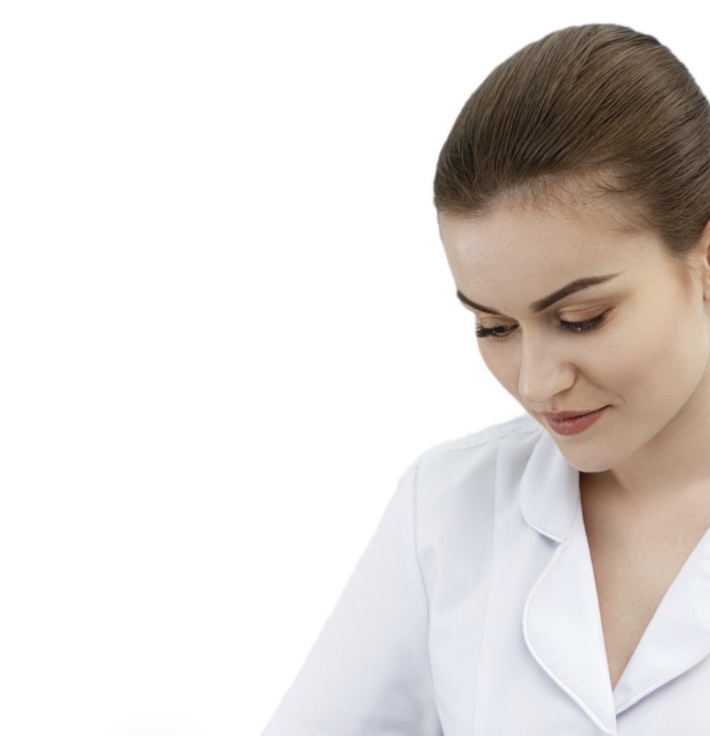 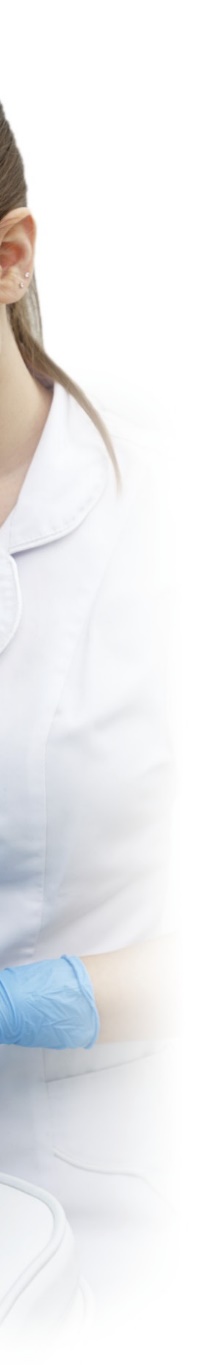 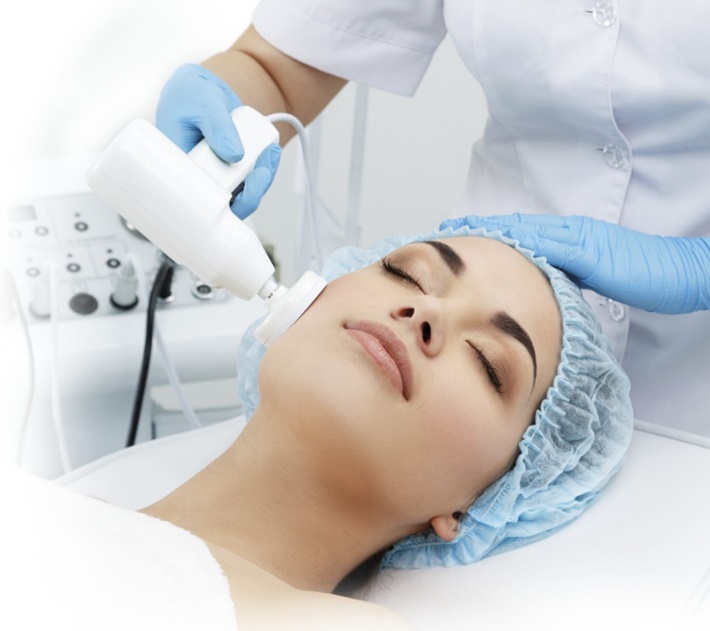 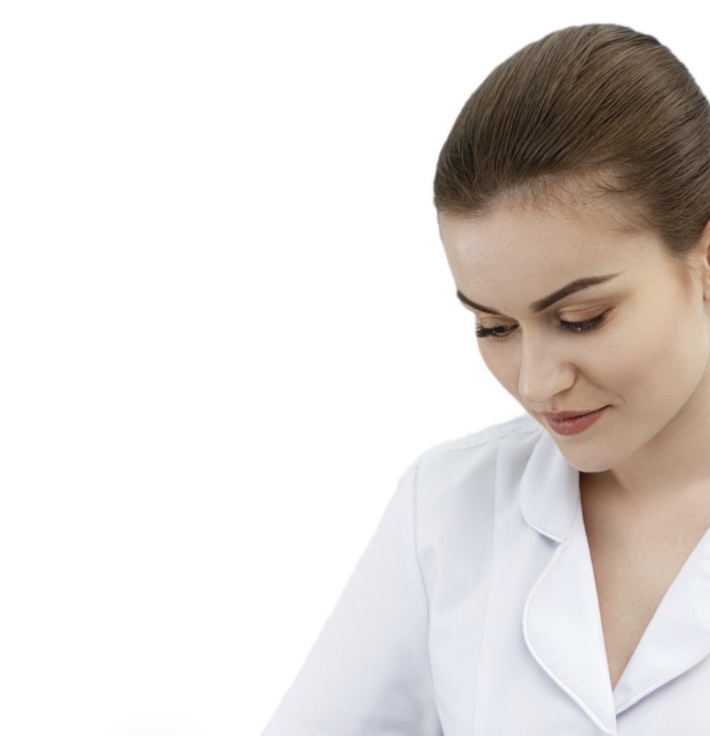 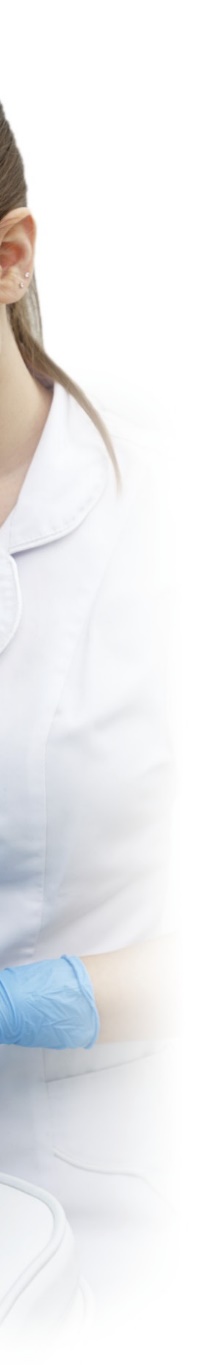 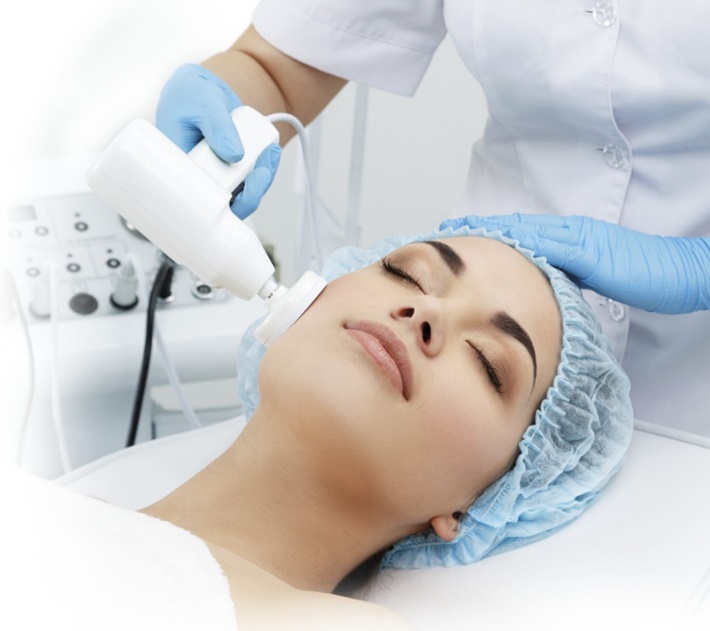 В соответствии С Федеральным законом от 04.05.2011 №99-ФЗ «О лицензиро- вании отдельных видов деятельности» медицинская деятельность подлежит лицензированию. Какое отношение это требование имеет к салону красоты?Самое прямое. Приказом Министра здравоохранения РФ от 11.03.2013 опреде- лен перечень работ и услуг, составляющих медицинскую деятельность и подле- жащих лицензированию. В этом Приказе есть несколько разделов, в том числе раздел «оказание первичной доврачебной медико-санитарной помощи в амбула- торных условиях по «сестринскому делу в косметологии» и раздел «оказание первичной специализированной медико-санитарной помощи в амбулаторных условиях по «косметологии». А в Реестре Общероссийского классификатора услуг для населения косметология отнесена к медицинским услугам.ТАКИМ ОБРАЗОМ, КОСМЕТОЛОГИЯ ЗАКОНОДАТЕЛЬНО ПРИЗНАНА МЕДИЦИНСКОЙ ДЕЯТЕЛЬНОСТЬЮ.Положением о лицензировании медицинской деятельности, утвержденным постановлением Правительства РФ от 16.04.2012 № 291, определен порядок лицензирования и лицензионные требования, обязательные к исполнению при осуществлении медицинской деятельности.Среди лицензионных требований к косметологическому оборудованию предъяв- ляется требование иметь документ, который носит название«РЕГИСТРАЦИОННОЕ УДОСТОВЕРЕНИЕ РОСЗДАВНАДЗОРА».Осуществление медицинской деятельности по косметологии без специального разрешения (лицензии) является незаконным и предусматривает администра- тивную ответственность в соответствии с Кодексом РФ об административных правонарушениях.Компания Бьютивей-С предлагает своим клиентам востребованное высокотех- нологичное и высокодоходное косметологическое оборудование торговой марки GEZATONE, которое давно и заслуженно пользуется популярностью у специалистов.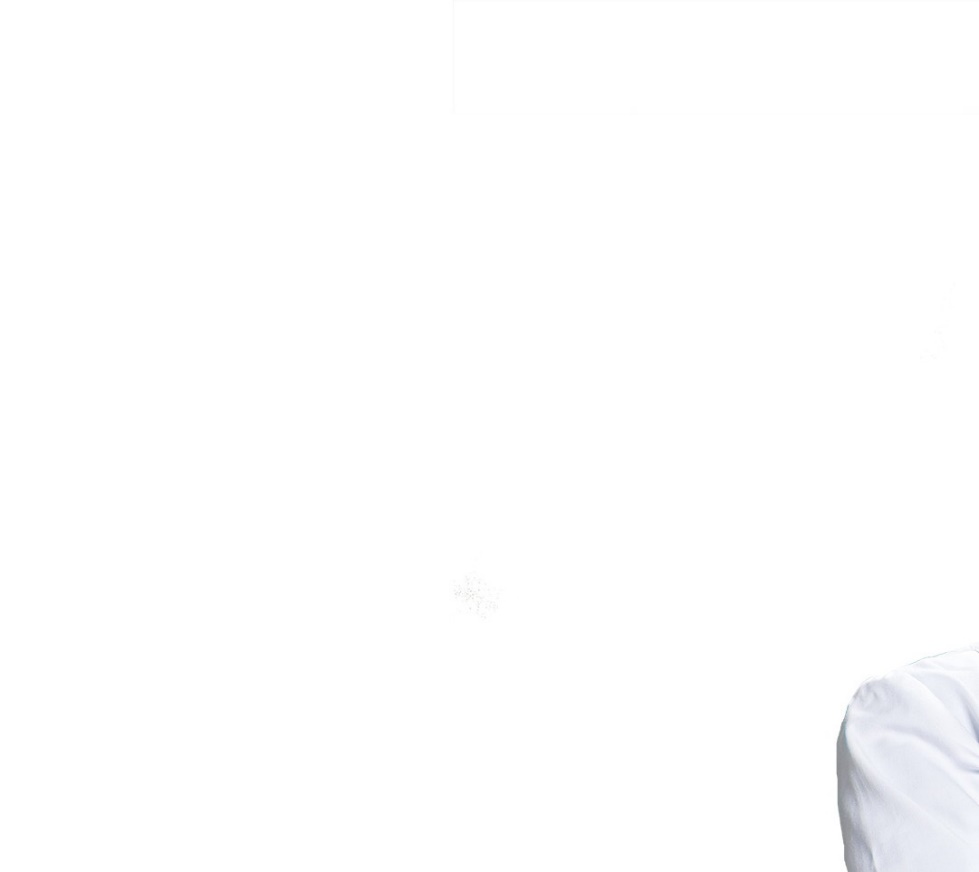 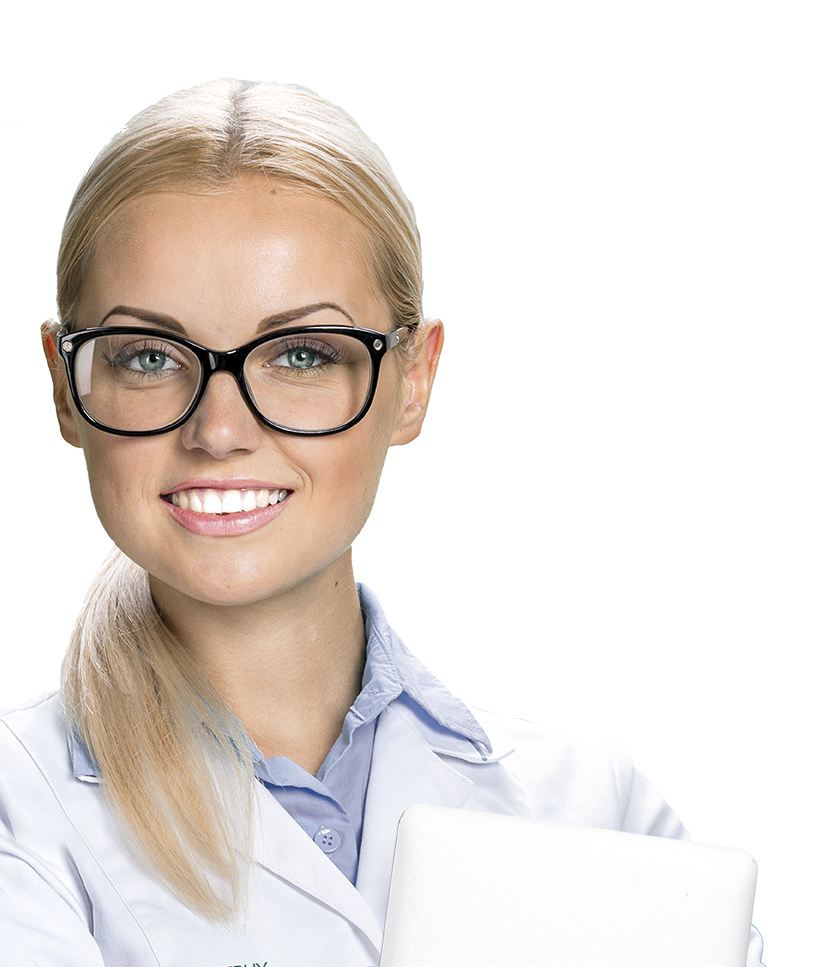 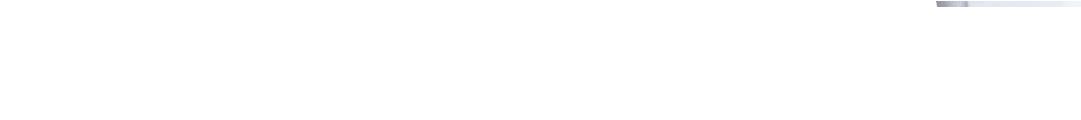 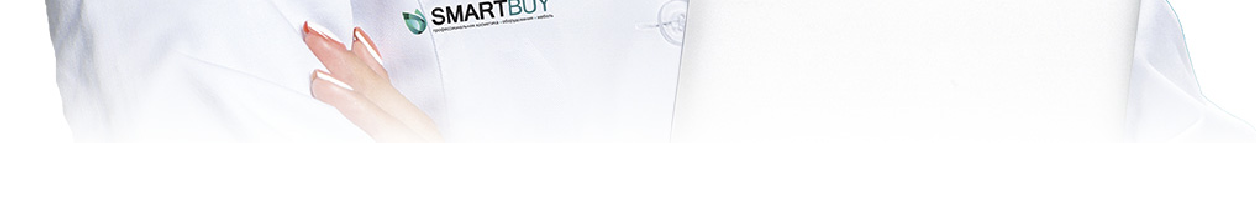 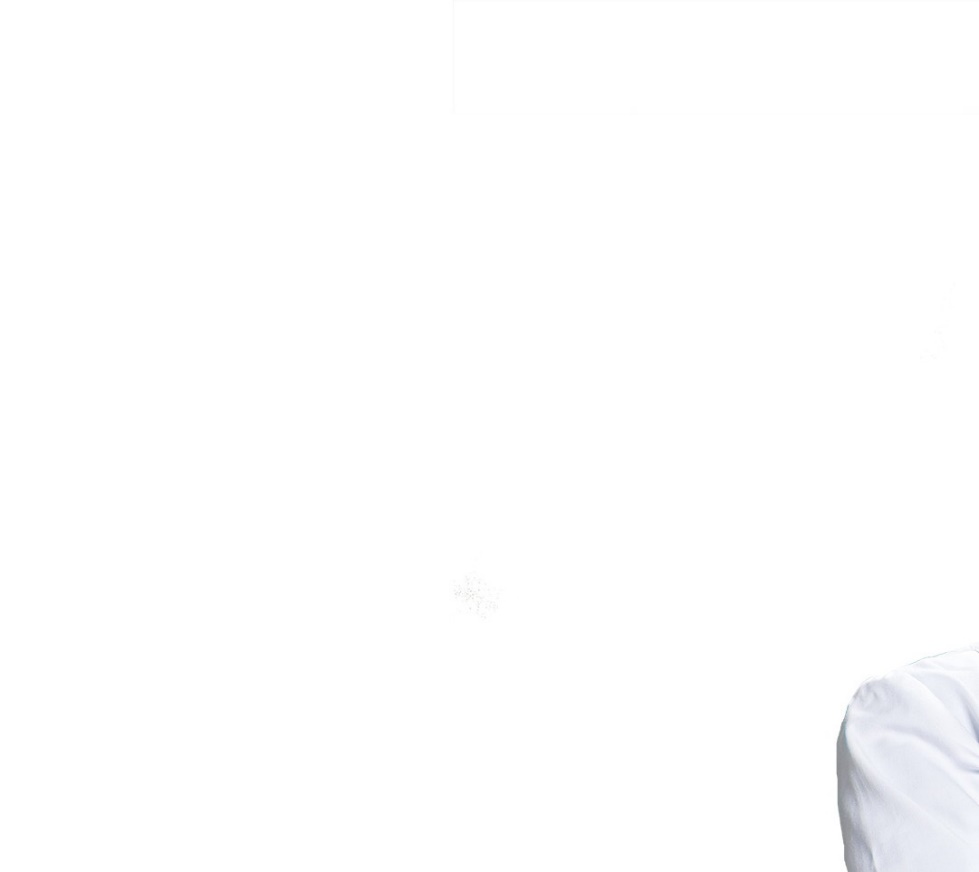 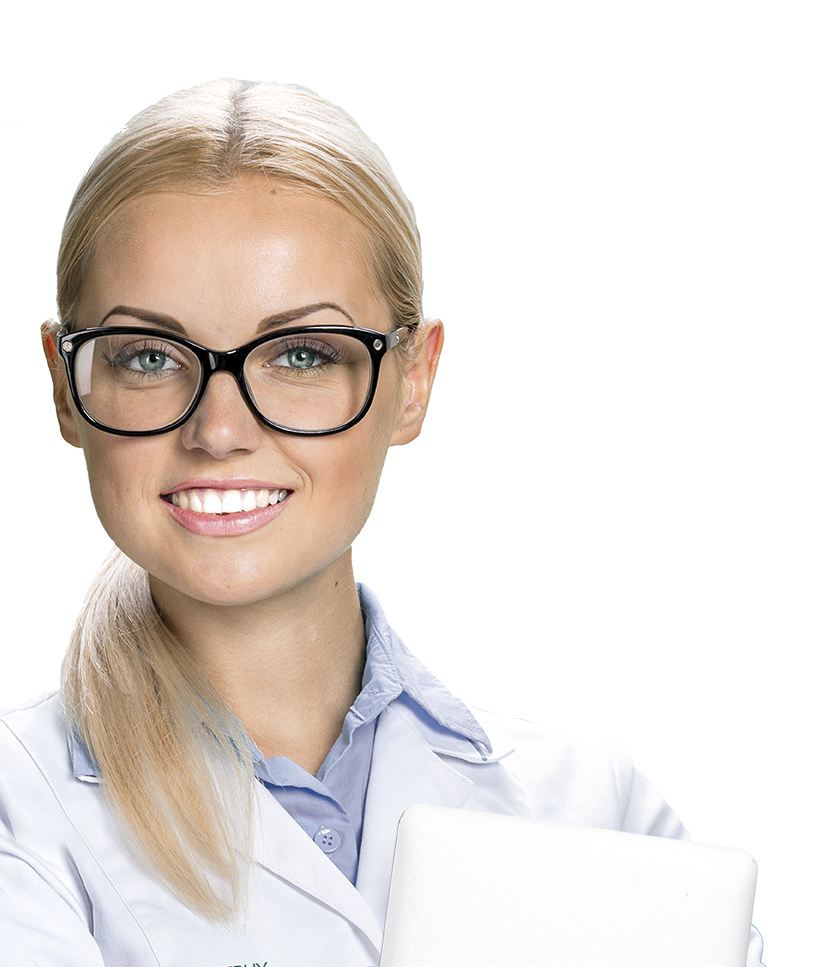 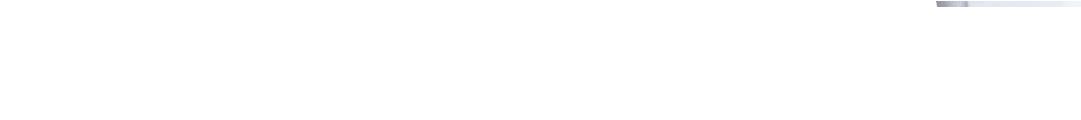 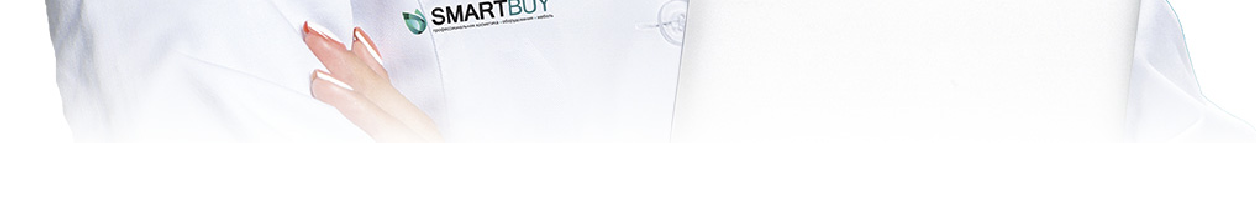 Мы рады сообщить Вам, что в 2016 году на аппараты GEZATONE получены основополагающие документы, позволяющие легитимно применять его в сало- нах красоты и гарантировать Вашим клиентам безопасность, а процедурам — высокую эффективность.Эти документы — Регистрационные Удостоверения РосЗдравНадзора.КОСМЕТОЛОГИЧЕСКОЕ    ОБОРУДОВАНИЕДЛЯ ПРОФЕССИОНАЛЬНОГО ПРИМЕНЕНИЯGEZATONE BIO SONIC - WAVE BEAUTY SKIN CARE ОБОРУДОВАНИЕ ДЛЯ УЛЬТРАЗВУКОВОЙ  ТЕРАПИИ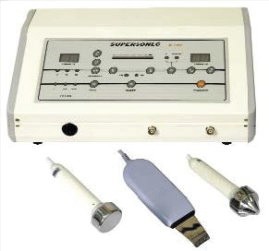 ВЫ ПОЛУЧАЕТЕ:Наиболее востребованные процедуры в салоне красоты.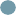 Комплексный уход за кожей лица и тела на основе современных методик с использованием ультразвука.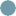 Возможность проведения моно и комплексных процедур в одном сеансе Встроенный таймер. Гарантированное время воздействия на клиента.Выгодное коммерческое предложение. Быстрая  окупаемость.Регистрационное Удостоверение РосЗдравНадзора – гарантия Вашей ответственности перед клиентом и  государством.Комбинация основных функций ультразвукового воздействия в одном аппарате Непрерывный и импульсный режимы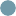 Три уровня выходной мощности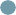 Три рабочие манипулы с частотой 27 кГц, 1 МГц, 2 МГцСтоимость аппарата: 40 000руб. + Подарок Гель ДуэтРАСЧЕТ  ОКУПАЕМОСТИ АППАРАТАBIO SONIC - WAVE BEAUTY SKIN CARE GEZATONEПРОЦЕДУРА УЛЬТРАЗВУКОВАЯ ЧИСТКА ЛИЦАРАСЧЕТ  ОКУПАЕМОСТИ АППАРАТАBIO SONIC - WAVE BEAUTY SKIN CARE GEZATONEПРОЦЕДУРА ПО КОРРЕКЦИИ ФИГУРЫ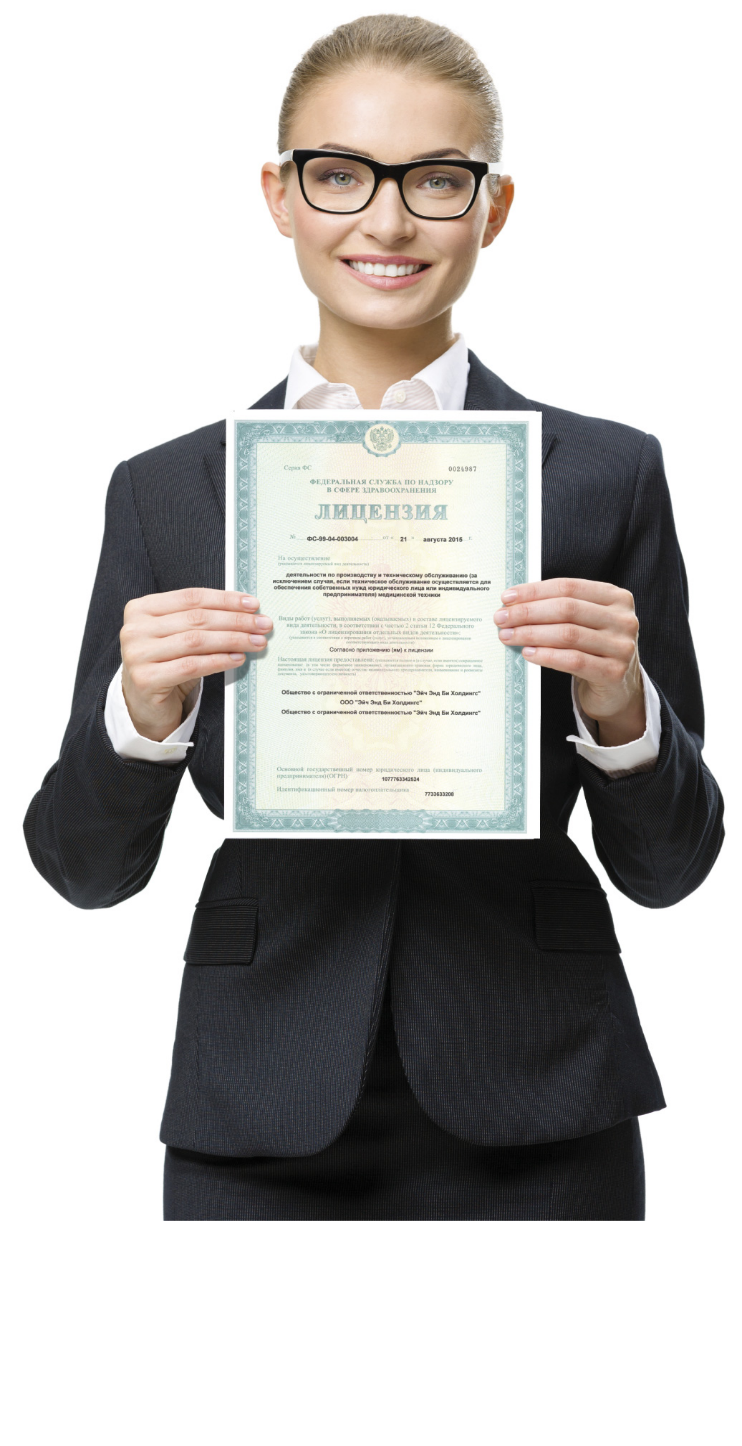 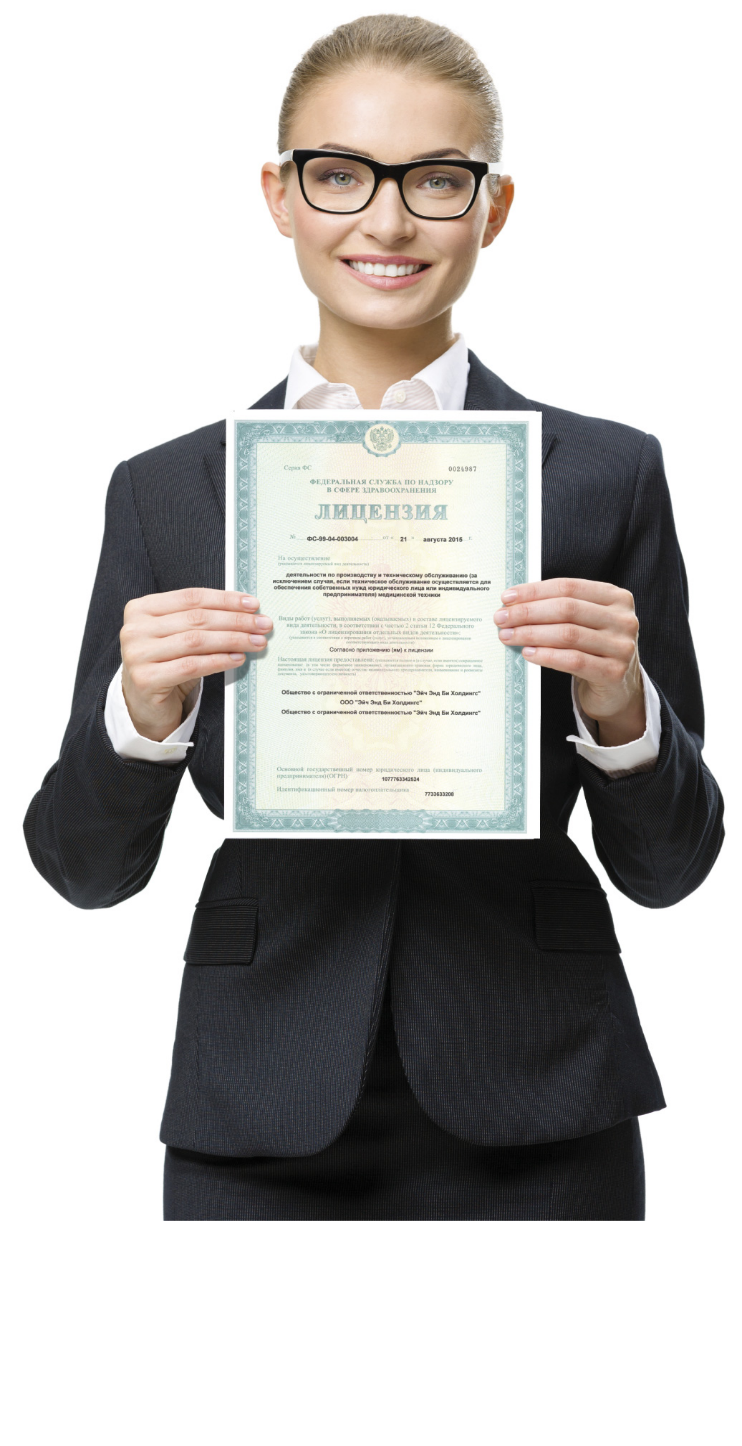 Уважаемые коллеги, благодарим вас, что Вы остановили свой выбор на нашем оборудовании ТМ Gezatone.Оборудование Gezatone является надежным, удобным и современным косметологическим оборудованием, давно и прекрасно себя зарекомендовавшим у  специалистов.Именно по этой причине в салонах наших клиентов оно работает подолгу и зачастую в тече- ние дня перегружено. Политика нашей компании – идти навстречу клиенту в любых ситуаци- ях, стремиться помочь ему в любой возникшей проблеме.Наша компания в рамках постпродажного сервиса обеспечивает гарантийное обслуживание аппаратов.Однако, как показывает практика, именно интенсивная загруженность без системной профилактики сокращает сроки бесперебойной работы аппарата, приводит к тому, что в самый неподходящий момент салон вынужден отказывать клиенту, не отпускать высокодоходные процедуры, поскольку аппарат отправлен на сервисное  обслуживание.Заключив Договор дополнительного сервисного обслуживания, Вы получаете:Удобные для вас согласованные сроки профилактических работ – возможность эффективного планирования проведения  процедур и визитов ваших клиентов.Отсутствие недополученной прибыли из-за отказа клиенту в процедуре.Гарантия систематической бесперебойной долгосрочной работы  аппаратов.Возможность получить виды сервисных работ, выходящих за рамки Договора стандартного гарантийного обслуживания.www.beautyway-s.ru 	8 (909) 577-96-47	elena.usupova@mail.ru Классификация стоимости процедуры в Вашем салонеСтоимость процедурыКоличество процедур за 1 деньВыручка от процедур за 1 деньРасходы на з/п персонала(30% от стоимости процедуры - средний максимум)за 1 деньРасходные материалы при использовании среднего по стоимости контактного геля(от 1000р за 600мл* 20 мл на процедуру) за 1 деньДоход от процедуры за 1 деньСтоимость аппаратаОкупаемость аппарата - количество рабочих днейМинимальная1 500,00 ₽46 000,00 ₽1 800,00 ₽48,00 ₽4 152,00 ₽34 900,00 ₽8Средняя2 500,00 ₽410 000,00 ₽3 000,00 ₽48,00 ₽6 952,00 ₽34 900,00 ₽5Максимальная3 000,00 ₽412 000,00 ₽3 600,00 ₽48,00 ₽8 352,00 ₽34 900,00 ₽4В самых дорогих салонах/клиниках3 500,00 ₽414 000,00 ₽4 200,00 ₽48,00 ₽9 752,00 ₽34 900,00 ₽4Классификация стоимости процедуры в Вашем салонеСтоимость процедурыКоличество процедур за 1 деньВыручка от процедур за 1 деньРасходы на з/п персонала(30% от стоимости процедуры - средний максимум)за 1 деньРасходные материалы при использовании среднего по стоимости контактного геля(от 1000р за 600мл* 70 мл на процедуру) за 1 деньДоход от процедуры за 1 деньСтоимость аппаратаОкупаемость аппарата - количество рабочих днейМинимальная1 800,00 ₽47 200,00 ₽2 160,00 ₽168,00 ₽4 872,00 ₽34 900,00 ₽7Средняя2 500,00 ₽410 000,00 ₽3 000,00 ₽168,00 ₽6 832,00 ₽34 900,00 ₽5Максимальная4 000,00 ₽416 000,00 ₽4 800,00 ₽168,00 ₽11 032,00 ₽34 900,00 ₽3В самых дорогих салонах/клиниках5 000,00 ₽₽20 000,00 ₽6 000,00 ₽168,00 ₽13 832,00 ₽34 900,00 ₽3